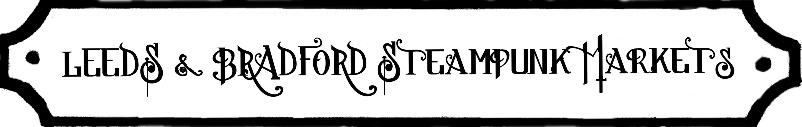 OUTDOOR FOOD TRADER FORM
All bookings are subject to the LSM Traders terms and conditions which are on the website and must be read in full.We are unable to reserve trading spaces or allocate pitches until both full payment and a completed booking form are received by LSM. No pitch is confirmed without an email from LSM. Thank you for your understanding. Notes: * must have food hygiene rating of 3 or aboveCompany NameContact addressTrading address (if different)Telephone NoMobile NoEmail Address2nd email Contact Name/sPlease give a detailed description of your products/services.It is important to give us detailed information as we like to offer our customers a selection of food to choose from. Therefore you may only be permitted to sell the products you list here and may be asked to remove any items if we already have someone else already doing them. Please also attach a selection of high-res photos to show examples of your products and your setup.Please give a detailed description of your products/services.It is important to give us detailed information as we like to offer our customers a selection of food to choose from. Therefore you may only be permitted to sell the products you list here and may be asked to remove any items if we already have someone else already doing them. Please also attach a selection of high-res photos to show examples of your products and your setup.Please give a detailed description of your products/services.It is important to give us detailed information as we like to offer our customers a selection of food to choose from. Therefore you may only be permitted to sell the products you list here and may be asked to remove any items if we already have someone else already doing them. Please also attach a selection of high-res photos to show examples of your products and your setup.Please give a detailed description of your products/services.It is important to give us detailed information as we like to offer our customers a selection of food to choose from. Therefore you may only be permitted to sell the products you list here and may be asked to remove any items if we already have someone else already doing them. Please also attach a selection of high-res photos to show examples of your products and your setup.Which day/s?Size of area neededName of local authority*Business Facebook AddressWebsite/Online Shop AddressSignedDatePlease ensure you have attached to your email the following: PLIPlease ensure you have attached to your email the following: PLIPlease ensure you have attached to your email the following: PLIFood Safety Risk AssessmentFood Safety Risk AssessmentFood Safety Risk AssessmentFSA certificate FSA certificate FSA certificate Hygiene certificateHygiene certificateHygiene certificateProof registered as a businessProof registered as a businessProof registered as a businessGas / electrical certificatesGas / electrical certificatesGas / electrical certificatesYou do not need a street trading licence as we have that in place.You do not need a street trading licence as we have that in place.You do not need a street trading licence as we have that in place.